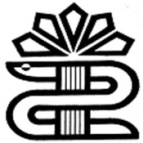 نام و نام خانوادگي شاكي :                           نام پدر :                      تاريخ شكايت :                   ساعت وقوع مشكل :آدرس  منزل :                                                                                                     تلفن ثابت يا همراه :آدرس محل كار :                                                                                                                      تلفن :شرح شکایت :............................................................................................................................................................................................................................................................................................................................................................................................................................................................................................................................................................................                                                     بخش / واحد مورد شكايت : اورژانس         بخش ويژه        زایشگاه         بخش جراحي         بخش داخلي          اتاق عمل          کادر پزشکی         دفتر پرستاری            پذیرش          مدارک پزشکی           خدمات           امور اداری             سایر              بنویسید.............آیا از فرد خاصی از بیمارستان شاکی هستید ؟ بلی               خیر                             نام فرد مورد نظر:فرد مورد شكايت : پزشک           پرستار           تكنسين اتاق عمل        تكنسين بيهوشي             بهیار             کمک بهیار                   منشي بخش             پرسنل خدماتی              پرسنل نگهباني              پرسنل اداری            ساير مواردموضوع مورد شکایت :  تسهیلات رفاهی ، تغذیه ، نظافت                                                         معطلی یا انتظار بیش از حد       میزان هزینه                                                                                  عدم دسترسی به پزشک یا پرستار       برخورد نامناسب                                                                              ارائه اطلاعات ناکافی یا غیر قابل فهم  نبود تخت خالی                                                                              عدم رضایت از خدمات درمانی ارائه شده  لغو یا تعویق عمل جراحی ، تصویربرداری و.....                                         عدم کنترل مناسب یا به موقع درد    نوبت دهي                                                                                    ساير مواردپیگیری توسط : رئیس                 مدیر                    مترون                    واحد رسیدگی به شکایاتآیا موضوع شکایت مربوط به بیمار فوت شده می باشد ؟   بله                    خیر                     آیا از پرسنل بیمارستان کسی ادعای شما را تأئید می کند؟ نام پرسنل :...................................... واحد محل كار :.....................................آیا شاکی پیشنهاد خاصی برای حل مشکل در نظر دارد؟  بلی                خیر                شرح دهید: